Miljökravsmodul: Tvätt- och textilservice (Laundry service)Information till kravställarenKraven i denna miljökravsmodul kan ställas på tvätt- och textilservice. Vid behov av stöd kontakta hallbarhet@fmv.se.

I denna miljökravsmodul definieras vilken typ av krav som avses i vänster kolumn. ”L” markerar ett lagkrav inom området. ”M” markerar ett miljökrav (innebär högre krav än lagstiftningen). 
I kravformuleringen anges ibland en kommentar (i rött) till kravställaren, som stöd för tillämpning av kravet. Den röda texten ska tas bort innan kravet används i upphandlingsdokumenten. 
Krav mot grå bakgrund är sådana som omfattas av kraven i Försvarssektorns Kriteriedokument. Övriga krav täcks inte av Kriteriedokumentet alternativt är mer långtgående än kraven i Kriteriedokumentet.

Kravställaren kan ange modulens krav i den tekniska specifikationen (TS) / kravspecifikationen eller i verksamhetsåtagandespecifikationen (VÅS/SoW) / avtalsutkast. Kravställaren måste själv göra bedömningen om var ett krav lämpligen ska placeras samt om det är relevant att ställa alla eller vissa av kraven utifrån upphandlingens art. Miljökravsmodulen ska endast ses som ett stöd i arbetet.Obs! Direkt efter miljökravsmodulen följer viktig information om miljöpåverkan, relevanta lagar, miljökrav inom området. Läs denna information innan du använder kraven i modulen.Information om miljökravModulen avser vatten- och kemtvätt av textilier inom Försvarssektorn. De krav som finns i modulen syftar till att reglera de kemikalier som används i tvättprocessen hos leverantören, utsläpp samt resurseffektivitet.Kraven angående energiförbrukning, vattenförbrukning och utsläpp av klimatgaser är utformade utifrån Upphandlingsmyndighetens krav och baseras på kraven för Svanenlicens version 3. Kraven på basnivå för gränsvärden för respektive tvättyp är 20% högre än vad som krävs för Svanenlicens version 3 för textilservice. Upphandlingsmyndighetens avancerade krav är på samma nivå som Svanenlicens version 3 för textilservice. Relevant lagstiftning:Förordning (EG) nr 1907/2006 (Reach) reglerar registrering, utvärdering, godkännande och begränsning av kemikalier. Det finns lagförslag att införa en ändring i Reach att förbjuda högfluorerade ämnen (PFAS) för alla användningar som inte bedöms som essentiella. Impregneringsmedel med högfluorerade ämnen är vanligt förekommande inom textilindustrin.  Förordning (SFS 2013:254) om användning av organiska lösningsmedel (inklusive uppdateringen SFS 2019:641).Förordning (EG) nr 648/2004 om tvätt- och rengöringsmedelFörordning (EG) nr 1272/2008 (CLP) reglerar klassificering, märkning och förpackning av ämnen och blandningar.Berörda nationella miljömål 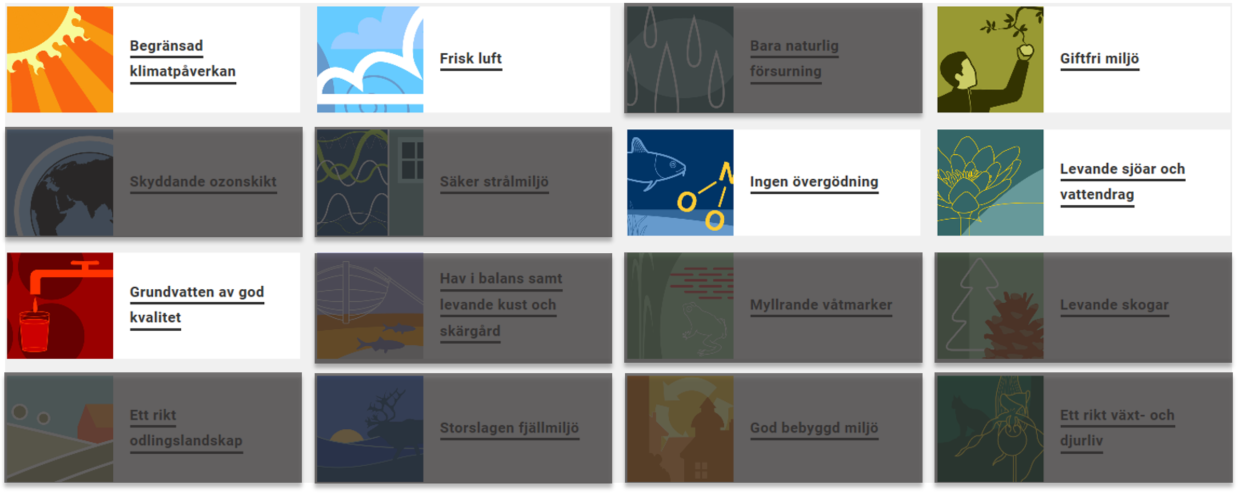 Berörda globala hållbarhetsmål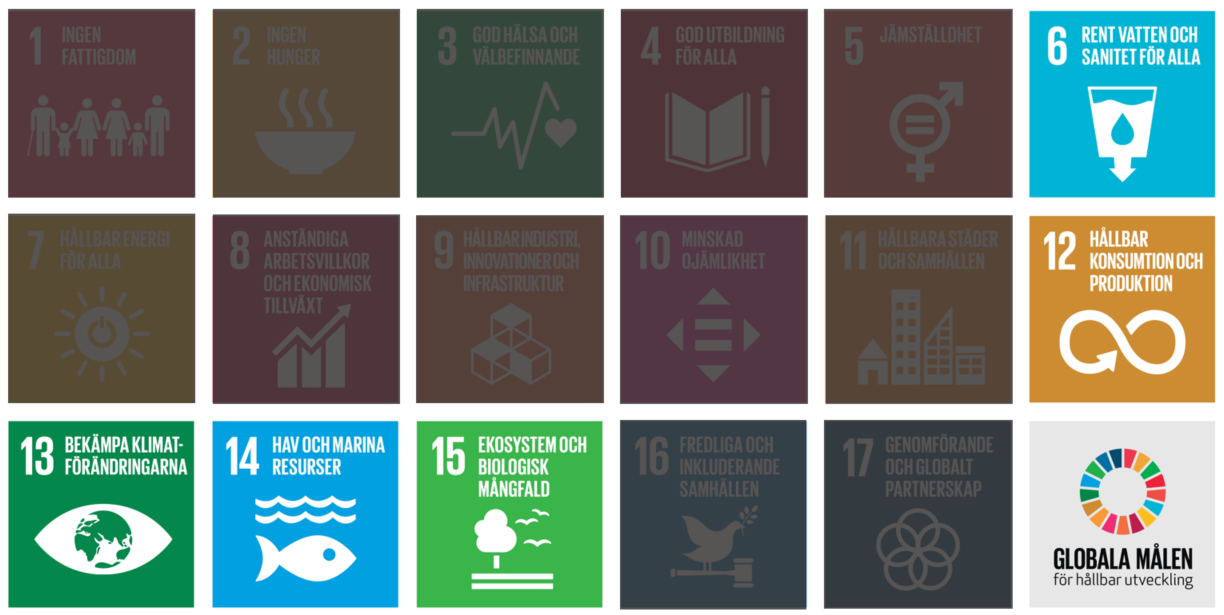 Krav-typMiljökravText till svarsbilagaKrav i VÅ-spec/SoW alternativt utkast till kontrakt/avtal1Använda produkters hälsofarlighetM1.1SvenskaKemiska produkter som används i tjänsten ska inte vara klassificerade med nedanstående faroangivelser enligt förordning (EG) nr 1272/2008 om klassificering, märkning och förpackning av ämnen och blandningar (CLP-förordningen) produkter, varken i EU-harmoniserad klassificering (enligt bilaga VI i CLP-förordningen) eller vid egenklassificering.Akut tox (kat 1-3): H300, H301, H310, H311, H330, H331Mutagen: H340, H341Cancerogen: H350, H351Reproduktionstoxisk: H360, H361STOT SE1: H370STOT RE1: H372UndantagProdukter där klassificeringen beror på innehållet av oxalsyra (CAS 144-62-7), perättiksyra (CAS 79-21-0) eller väteperoxid (CAS 7722-84-1). Produkter där klassificeringen beror på innehållet av enzymer och produkter till fläckborttagning som används direkt på fläcken innan tvätt är undantagna.Styrkande av krav:Under avtalsperioden så kan uppföljning av kravet ske d.v.s. anbudsgivare ska ha verifikatet tillgängligt. Följande dokumentation skulle kunna fungera som verifikat:säkerhetsdatablad.licens enligt Svanen, textil service version 4.0.Leverantören är skyldig att säkerställa att dokumentationen verkligen verifierar kravet.M1.2EnglishChemicals (substances or mixtures) used during this service shall not be classified with the hazard statements listed below as specified in Regulation (EC) no 1272/2008 on classification, labelling and packaging of substances and mixtures (CLP-regulation), in neither harmonised classification (as defined in Annex VI in the CLP-regulation) nor in self-classification. Acute toxicity (cat 1-3): H300,H301, H310, H311, H330, H331Mutagenicity: H340, H341Carcinogenicity: H350, H351Reproductive toxicity: H360, H361STOT SE1: H370STOT RE1: H372Exemption:An exemption applies to products where the classification is the result of the content of oxalic acid (CAS 144-62-7), peracetic acid (CAS 79-21-0) or hydrogen peroxid (CAS 7722-84-1).  Products where the classification is due to the content of enzymes and products for stain removal which are used directly on the stain before laundering are exempt. Verification of fulfilment: During the contractual period follow-ups on the requirement can take place, i.e. tenderers shall have the supporting documents available. The following documents could act as supporting documents: safety data sheet(s)license in Nordic Ecolabelling – Textile Service, Edition 4.0. The Supplier is required to ensure that the supporting documents really do verify the fulfilment of the requirements. M1.2SvenskaProdukter som används i tjänsten ska inte vara klassificerade, varken i bindande EU-gemensam klassificering eller vid egenklassificering, med nedanstående faroangivelser enligt förordning (EG) nr 1272/2008 (CLP-förordningen).Akut fara för vattenmiljön: H400Fara för skadliga långtidseffekter för vattenmiljön: H410, H411, H412, H413Undantag:Produkter där klassificeringen beror på innehållet av perättiksyra (CAS 79-21-0) eller väteperoxid (CAS 7722-84-1).Styrkande av krav:Under avtalsperioden så kan uppföljning av kravet ske d.v.s. anbudsgivare ska ha verifikatet tillgängligt. Följande dokumentation skulle kunna fungera som verifikat:Produktens säkerhetsdatabladlicens enligt Svanen, Professionellt tvättmedel, version 3.6.Leverantören är skyldig att säkerställa att dokumentationen verkligen verifierar kravet.M1.2EnglishChemicals used professionally shall not be classified with the hazard statements listed below as specified in Regulation (EC) no 1272/2008 on classification, in neither harmonised classification (as defined in Annex VI in the CLP-regulation) nor in self-classification.Acute aquatic hazard: H400Long-term aquatic hazard: H410, H411, H412, H413Exemption:An exemption applies to products where the classification is the result of the content of peracetic acid (CAS 79-21-0) or hydrogen peroxid (CAS 7722-84-1). Verification of fulfilment: During the contractual period follow-ups on the requirement can take place, i.e. tenderers shall have the supporting documents available. The following documents could act as supporting documents: Safety data sheet(s)Nordic Ecolabel license for laundry detergents for professional use version 3.6The supplier is required to ensure that the supporting documents really do verify the fulfilment of the requirements. 3Allergiframkallande produkterM3.1SvenskaProdukter som används i tjänsten ska inte vara klassificerade, varken i bindande EU-gemensam klassificering eller vid egenklassificering, med nedanstående faroangivelser enligt förordning (EG) nr 1272/2008 (CLP-förordningen).Allergiframkallande: H317, H334Undantag:- Undantag görs för produkter där klassificeringen beror på att enzymer ingår.Styrkande av krav:Under avtalsperioden så kan uppföljning av kravet ske d.v.s. anbudsgivare ska ha verifikatet tillgängligt. Följande dokumentation skulle kunna fungera som verifikat:säkerhetsdatablad.licens enligt Svanen, textilservice version 4.0.Leverantören är dock skyldig att säkerställa att dokumentationen verkligen verifierar kravet.M3.1EnglishProducts used professionally shall not be classified with the hazard statements listed below as specified in Regulation (EC) no 1272/2008 on classification, in neither harmonised classification (as defined in Annex VI in the CLP-regulation) nor in self-classification.Allergenic: H317, H334Exemption: Products where the classification is due to the content of enzymes.Verification of fulfilment: During the contractual period follow-ups on the requirement can take place, i.e. tenderers shall have the supporting documents available. The following documents could act as supporting documents: safety data sheet(s)license in Nordic Ecolabelling – Textile Service, Edition 4.0. The supplier is required to ensure that the supporting documents really do verify the fulfilment of the requirements. 4Oparfymerade produkterM5.1SvenskaProdukter som används i tjänsten ska inte innehålla parfymer, dvs. ämnen/ämnesblandningar som är tillsatta i syfte att förbättra produktens doftegenskaperStyrkande av krav:Under avtalsperioden så kan uppföljning av kravet ske d.v.s. anbudsgivare ska ha verifikatet tillgängligt. Följande dokumentation skulle kunna fungera som verifikat:produktens innehållsförteckning (i %) svanenlicens enligt version 4.0 för textilservicesvanenlicens enligt version 3.6 för textiltvättmedel för professionellt brukLeverantören är skyldig att säkerställa att dokumentationen verkligen verifierar kravet.M5.1EnglishChemicals used professionally shall not contain fragrances, i.e. substances/mixtures added to improve the scent of chemical.Verification of fulfilment: During the contractual period follow-ups on the requirement can take place, i.e. tenderers shall have the supporting documents available. The following documents could act as supporting documents: the product’s list of ingredients (in %) Nordic Ecolabel license for textile services version 4.0Nordic Ecolabel license for laundry detergents for professional use version 3.6The supplier is required to ensure that the supporting documents really do verify the fulfilment of the requirements.6Begränsning av specifika ämnen/ämnesgrupperM6.1SvenskaFöljande ämnen och ämnesgrupper ska inte ingå i produkter som används i tjänsten:Alkylfenoletoxylater (APEO) och/eller alkylfenolderivater (APD)LAS (linjära alkylbensensulfonater)DADMAC (diallyldimetylammoniumklorid)PFAS (per- och/eller polyfluorerade alkylerade föreningar)Optiska vitmedelAktivt klorEDTA (CAS 60-00-4)Undantag:Produkter innehållande aktivt klor som är avsedda för viss desinfektion och mögelsanering undantas från kravet då det krävs av hygienskäl.Produkter innehållande aktivt klor för blekning undantas från kravet vid omtvätt av svårt nedsmutsat tvättgods.Styrkande av krav:Under avtalsperioden så kan uppföljning av kravet ske d.v.s. anbudsgivare ska ha verifikatet tillgängligt. Följande dokumentation skulle kunna fungera som verifikat:produktens innehållsförteckning (i %)svanenlicens enligt version 3.6 för textiltvättmedel för professionellt brukLeverantören är skyldig att säkerställa att dokumentationen verkligen verifierar kravet.M6.1EnglishChemicals used professionally shall not contain the following substances and groups of substances: EDTA (CAS 60-00-4) Alkyphenolethoxylates (APEOs) and or alkylphenolderivates (APD)Active chlorine LAS (linear alkylbenzene sulfonates)DADMAC (diallyldimethylammonium chloride)PFAS (per- and / or polyfluorinated alkylated substances)Optical brightenersExemption:Products containing active chlorine intended for use in some disinfection and mold remediation are exempt from the requirement as they are necessary for health reasons. Products containing active chlorine for bleaching are exempt from the requirement when used to wash heavily soiled laundry.Verification of fulfilment: During the contractual period follow-ups on the requirement can take place, i.e. tenderers shall have the supporting documents available. The following documents could act as supporting documents: the product’s (substances and mixtures) safety data sheet(s)Nordic Ecolabel license for laundry detergents for professional use version 3.6The supplier is required to ensure that the supporting documents really do verify the fulfilment of the requirementsM6.2SvenskaLeverantören ska, senast vid kontraktstecknande, meddela FM/FMV innehållet i det åter-impregneringsmedel de planerar att använda. Om FM/FMV hänvisar till annat åter-impregneringsmedel, så ska leverantören använda detta. M6.2EnglishThe supplier shall notify Swedish Armed Forces/FMV of the content of the re-impregnating agent they plan to use. The notification shall be submitted at the latest at contract award,If Swedish Armed Forces/ FMV refer to another re-impregnation agent, the supplier shall use that agent. MHjälptextTill kravställare (röd text tas bort): Kravet ska ställas om leverantören ska åter-impregnera textilier för funktionen vatten- och oljeavvisning då det krävs PFAS för att åstadkomma oljeavvisning. Notera att det finns initiativ att lägga ett förbud på alla PFAS ämnen-med undantag där användningen har bedömts som essentiell. Detta förbud beräknas träda i kraft år 2025.  7Tvätteriets avloppsreningM7.1SvenskaFör tvätterier som använder fosfatbaserade tvättmedel ska tvätteriet vara anslutet till reningsverk/anläggning med reningssteg för reduktion av fosfor.Styrkande av krav:Intyg från avloppsreningsverk som visar att reningsverket har reduktion av fosfor och att anbudsgivaren är ansluten till reningsverket.M7.1EnglishFor laundry facilities using phosphate-based detergents, the laundry facility shall be linked to a wastewater treatment plant with purification stages for elimination of phosphor. Verification of fulfilment:Certificate from a wastewater treatment plant that shows the plant conducts elimination of phosphorus and the tenderer is linked to the plants. 8Emissioner av organiskt lösningsmedel (kemtvätt) L8.1SvenskaTvätteriet ska högst släppa ut 20 gram organiska lösningsmedel per kilogram rengjord och torkad vara.Undantag: Manuell borttagning av fläckar i textil- eller beklädnadsindustrin.Styrkande av krav:Anbudsgivare ska bifoga en beskrivning hur skall-kravet uppfylls. L8.1EnglishThe laundry facility shall not emit more than 20 grams of organic solvents per kilogram cleaned and dried laundry. Exemption: Manual removal of stains and spots in the textile or clothing industry.Verification of fulfilment: The tenderer shall enclose a description of how the requirement is fulfilled. LHjälptextTill kravställare (röd text tas bort): Detta krav ska tillämpas vid kravställning på industriella eller kommersiella verksamheter som använder organiskt lösningsmedel för att rengöra kläder, inredning eller liknande varor.9Tvätteriets energianvändningM9.1SvenskaMinst [X] % av mängden tvättgods som ska vattentvättas d.v.s. minst [ Y kg/år] enligt tabell för vattentvätt år [ÅÅÅÅ] i kontraktsbilaga [Z] om driftsprofil, ska tvättas på tvätteri(er)/produktionsanläggning(ar) vars totala energianvändning av el och bränsle per år, mätt som kWh/kg tvätt, uppfyller Aenergi ≤ Genergi där Genergi = gränsvärde för total energi i kWh/kg tvättgods på tvätterietAenergi = använd energi i kWh/kg tvättgods på tvätteriet.För beräkning använd beräkningsfil [V], samt se kontraktsbilaga [Z],Styrkande av krav:Anbudsgivare ska bifoga en beskrivning hur skall-kravet uppfylls. Förslag på verifikat: Svanenlicens enligt version 4.07 eller senare för textilservice samt redovisning av andel tvättgods som kommer att tvättas vid certifierad anläggningLeverantören bifogar ifylld beräkningsfil som stödjer att kravet uppfylls samt redovisning av andel tvättgods som kommer att tvättas vid samma anläggning.M9.1EnglishAt least [X] % of the laundry to-be-washed, i.e. at least [ Y kg/year] according to the table for washing [ÅÅÅÅ] in the contract appendix [Z] concerning operational profiles, shall be washed at laundryfacilities where the total energy use from electricity and fuels per year, measured in kWh/kg laundry, meets Aenergy ≤ Genergy where  Genergi = limit value for total energy in kWh/kg laundry at the laundry facility  Aenergi = used energy in kWh/kh laundy at the laundry facilityFor calculation use the calculation file [V], and see contract appendix [Z],Verification of fulfilment: The tenderer shall enclose a description of how the requirement is fulfilled. Suggested supporting documents:Swedish Ecolabel license version 4..07 or late for textile service and an account of the share of laundry to be laundered at a certified facilityThe supplier attaches a completed calculation file supporting the fulfilment of the requirement and an account of the share of laundry to be laundered at the facilityMHjälptextTill kravställaren (röd text tas bort): [V ] är beräkningsfilen ska bifogas upphandlingen. Ladda ner ”Beräkningsfil Energi Baskrav” under ”Bilagor” på https://www.upphandlingsmyndigheten.se/kriterier/sjukvard-och-omsorg/tvatt--och-textilservice/tvattkemikalier-energi-och-vattenforbrukning/tvatteriets-energianvandning/basniva/ [X] värdet ska anpassas till upphandlingens art, ex 50%.[Y] beräknas utifrån att multiplicera upphandlingens volym vattentvätt med [XX]%[Z] är bilagan som specificerar volymer och kategorier tvätt för upphandlingenDetta krav kan vara relevant för stora upphandlingar. Kravet på tvätteriets energiförbrukning kan anpassas efter upphandlingens storlek genom att variera andelen tvättgods som ska tvättas vid anläggningar som följer kravet.10Tvätteriets vattenförbrukningM10.1SvenskaMinst [X] % av mängden tvättgodset som ska vattentvättas dvs. [Y kg/år] enligt tabell för vattentvätt år [ÅÅÅÅ] i kontraktsbilaga [Z] om driftsprofil, ska tvättas på tvätteri(er)/produktionsanläggning(ar) vars årliga vattenförbrukning av tvätt (L/kg tvätt) uppfyller Avatten ≤ Gvatten. För beräkning använd beräkningsfil [V], samt se kontraktsbilaga [Z],Förslag på verifikat: Svanenlicens enligt version 4.0 eller senare för textilservice samt redovisning av andel tvättgods som kommer att tvättas vid certifierat anläggningLeverantören bifogar ifylld beräkningsfil som stödjer att kravet uppfylls samt redovisning av andel tvättgods som kommer att tvättas vid samma anläggning.M10.1EnglishAt least [X] % of the laundry to-be-washed, i.e. at least [ Y kg/year] according to the table for washing [ÅÅÅÅ] in the contract appendix [Z] concerning operational profiles, shall be washed at laundry facilities where the annual water consumption for washing (L/kg laundry) meets Awater ≤ Gwater. For calculation use the calculation file [V], and see contract appendix [Z],Verification of fulfilment: The tenderer shall enclose a description of how the requirement is fulfilled. Suggested supporting documents:Swedish Ecolabel license version 4.0  or later for textile service and an account of the share of laundry to be laundered at a certified facilityThe supplier attaches a completed calculation file supporting the fulfilment of the requirement and an account of the share of laundry to be laundered at the facilityMHjälptextTill kravställaren (röd text tas bort): [V ] är beräkningsfilen ska bifogas upphandlingen. Ladda ner ”Beräkningsfil Vatten Baskrav” under ”Bilagor” på https://www.upphandlingsmyndigheten.se/kriterier/sjukvard-och-omsorg/tvatt--och-textilservice/tvattkemikalier-energi-och-vattenforbrukning/tvatteriets-vattenforbrukning/basniva/.[X] värdet ska anpassas till upphandlingens art, ex 50%.[Y] beräknas utifrån att multiplicera upphandlingens volym vattentvätt med [XX]%[Z] är bilagan som specificerar volymer och kategorier tvätt för upphandlingenDetta krav kan vara relevant för stora upphandlingar. Kravet på tvätteriets energiförbrukning kan anpassas efter upphandlingens storlek genom att variera andelen tvättgods som ska tvättas vid anläggningar som följer kravet.11Tvätteriets utsläpp av klimatgaserM11.1SvenskaMinst [X] % av mängden tvättgods som ska vattentvättas d.v.s. minst [Y kg/år] enligt tabell för vattentvätt år [ÅÅÅÅ] i kontraktsbilagan [Z] om driftsprofil, ska tvättas på tvätteri(er)/produktionsanläggning(ar) vars utsläpp av klimatgaser (AGWP) uppfyller AGWP ≤ GGWP) där:GGWP = Gränsvärde för totalt CO2-ekvivalentutsläpp i gram/kg tvättgods på tvätteriet AGWP = Mängd CO2-ekvivalenter från utsläpp vid energianvändning i gram/kg tvättgods på tvätteriet per år.)För beräkning använd beräkningsfil [V], samt se kontraktsbilaga [Z],Förslag på verifikat: Svanenlicens enligt version 4.0 eller senare för textilservice samt redovisning av andel tvättgods som kommer att tvättas vid certifierat anläggningLeverantören bifogar ifylld beräkningsfil som stödjer att kravet uppfylls samt redovisning av andel tvättgods som kommer att tvättas vid samma anläggning.M11.1
EnglishAt least [X] % of the laundry to-be-washed, i.e. at least [ Y kg/year] according to the table for washing [ÅÅÅÅ] in the contract appendix [Z] concerning operational profiles, shall be washed at laundry facilities where the annual greenhouse gas emissions (AGWP) meet AGWP ≤ GGWP) where:GGWP = Limit value for total CO2-equivalent emissions in gram/kg laundry at the laundry facilityAGWP = Amount of CO2-equivalents from emissions from energy use in gram/kg at the laundry facility per year. For calculation use the calculation file [V], and see contract appendix [Z].Verification of fulfilment: The tenderer shall enclose a description of how the requirement is fulfilled. Suggested supporting documents:Swedish Ecolabel license version 4.0 or later version for textile service and an account of the share of laundry to be laundered at a certified facilityThe supplier attaches a completed calculation file supporting the fulfilment of the requirement and an account of the share of laundry to be laundered at the facilityMHjälptextTill kravställaren (röd text tas bort): [V] är beräkningsfilen ska bifogas upphandlingen. Ladda ner ”Beräkningsfil Klimatgaser Baskrav” under ”Bilagor” på https://www.upphandlingsmyndigheten.se/kriterier/sjukvard-och-omsorg/tvatt--och-textilservice/tvattkemikalier-energi-och-vattenforbrukning/utslapp-av-klimatgaser/basniva/. [X] värdet ska anpassas till upphandlingens art, ex 50%.[Y] beräknas utifrån att multiplicera upphandlingens volym vattentvätt med [XX]%[Z] är bilagan som specificerar volymer och kategorier tvätt för upphandlingenDetta krav kan vara relevant för stora upphandlingar. Kravet på tvätteriets energiförbrukning kan anpassas efter upphandlingens storlek genom att variera andelen tvättgods som ska tvättas vid anläggningar som följer kravet.12Transporter i samband med tjänstenM12.1SvenskaLeverantören ska följa upp bränsleförbrukningen systematiskt under kontraktstiden. Redovisning på årsbasis ska ske på FMV:s begäran.M12.1EnglishThe supplier shall systematically review the fuel consumption throughout the contractual period. Accounts of this on an annual basis shall be presented upon request by FMV. M12.2SvenskaLeverantören ska inom ett (1) år efter att avtalet undertecknats redovisa en plan till FMV för hur minst [X]% av transporterna under kontraktstiden kan komma att genomföras med förnybara drivmedel.Med förnybara drivmedel menas biodiesel/FAME, biogas i drivmedel, etanol i drivmedel eller annat förnybart drivmedel (även som inblandning i bensin och diesel) som omfattas av kontraktet.M12.2EnglishThe supplier shall within a year of contract award present a plan of how at least 25% of transports during the contractual period can be achieved using renewable fuels. Renewable fuel refers to biodiesel/FAME, biogas and ethanol used as propellants or other renewable fuels (also as blends in petrol and diesel) covered by the contract.   	MHjälptextTill kravställaren (röd text tas bort): Om det är relevant för upphandlingens art kan kravet höjas genom att kräva att planen ska implementeras under kontraktstiden. Storleken på [X] beror både på fordonsutvecklingen samt det geografiska område som kontraktet avser. 